Интерактивное упражнение «Подбери профессию» создано в программе LearningApps.org, доступно по ссылке - https://learningapps.org/watch?v=p1eowrr7222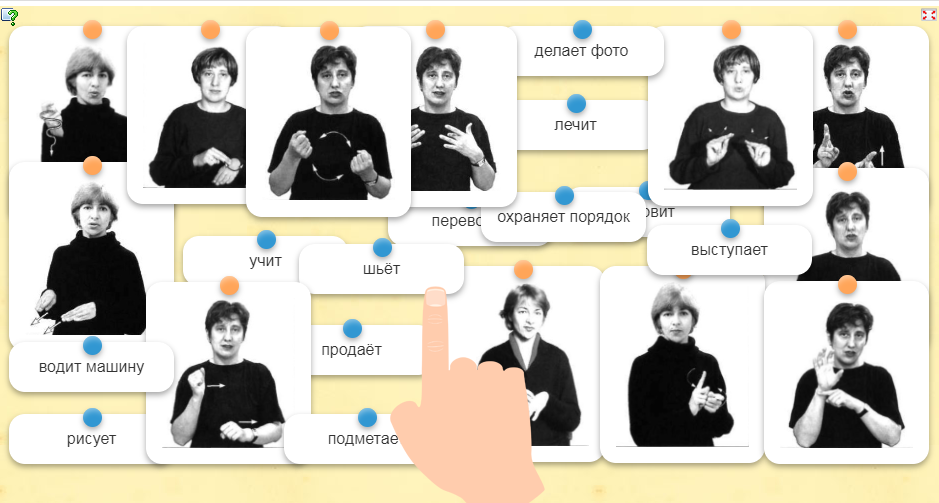 Этот материал может быть использован на занятиях в 6 классе при изучении темы «Жестовые эквиваленты названия профессий людей и профессиональных действий» или в качестве тренажёра для учащихся. Ученикам нужно иметь представление о том, кем работают люди и какие действия выполняют (подобрать жесты названия профессий к профессиональным действиям).Список профессий: артист, врач, дворник, милиционер, переводчик, повар, продавец, учитель, фотограф, художник, швея, шофёр.1Автор (ФИО, должность)Гапон Елена Вячеславовна, Учитель жестового языка2Название/вид ресурсаИнтерактивное упражнение «Подбери профессию»3ПредметЖестовый язык4Цель и задачи ресурсаЗакрепление знаний по изученной теме «Жестовые эквиваленты названия профессий и профессиональных действий»;Расширить представления учащихся о содержании деятельности отдельных профессий; Формировать умения правильно подбирать жестовые эквиваленты значения «кто?», «что делает?»;Знать роль структурных элементов в изменении значения жеста5Возраст учащихся, для которых предназначен ресурс10-11 лет6Программа, в которой создан ресурсLearningApps.org 7Методические рекомендации по использованию ресурсаИндивидуальная работа с обучающимися, которым необходимо соотнести название профессий с действием8Источники информации:Фрадкина Р. Н. Говорящие руки. Тематический словарь жестового языка глухих России. М.: Рефл-бук, 2001.Источники информации:Фрадкина Р. Н. Говорящие руки. Тематический словарь жестового языка глухих России. М.: Рефл-бук, 2001.